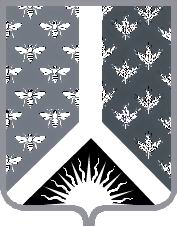 СОВЕТ НАРОДНЫХ ДЕПУТАТОВ НОВОКУЗНЕЦКОГО МУНИЦИПАЛЬНОГО РАЙОНАР Е Ш Е Н И Еот 30 сентября 2014 года  № 74-МНПАО внесении предложения о присвоении наименования географическому объекту Принято Советом народных депутатовНовокузнецкого муниципального района30 сентября 2014 годаРуководствуясь Федеральным законом от 18.12.1997 № 152-ФЗ «О наименованиях географических объектов», Законом Кемеровской области от 06.06.2014 № 48-ОЗ «Об отдельных вопросах в сфере присвоения наименований географическим объектам и их переименования», Совет народных депутатов Новокузнецкого муниципального района  Р Е Ш И Л:1. Внести в Совет народных депутатов Кемеровской области предложение о присвоении наименования географическому объекту – сельской территории.Местоположение сельской территории – Новокузнецкий район Кемеровской области.В состав сельской территории входят поселки Загорский, Ивановка, Мир, Подгорный, Рассвет, Южный, 75-й Пикет, , Алексеевка, Ананьино, Апанас, Верх-Кинерки, Красный Холм, Новый Урал, села Бунгур, Костенково, Березово, деревни Глуховка, Шарап, Мостовая, Таловая, административно подчиненные Новокузнецкому району. Административный центр сельской территории – поселок Загорский.Границы сельской территории совпадают с границами Загорского сельского поселения, установленными Законом Кемеровской области от 17.12.2004 № 104-ОЗ «О статусе и границах муниципальных образований».Предлагаемое наименование сельской территории – Загорская сельская территория.2. Направить настоящее Решение в Совет народных депутатов Кемеровской области.	3. Настоящее Решение вступает в силу со дня, следующего за днем его официального опубликования.Председатель Совета народных депутатов Новокузнецкого муниципального района                                                                      О. Г. Шестопалова                                                                   Глава Новокузнецкого муниципального района                                                                       Е. А. Манузин